ELENCO DOCENTI SCUOLA SECONDARIA DI 1° GRADOFORMAZIONE DOCENTI NEO ASSUNTI  AMBITO 5 INCONTRO CONCLUSIVO A. S. 2023/2024SEDE CENTRALE I. C.  “TEN. F. PETRUCCI”  MONTECASTRILLIMARTEDI’ 28 MAGGIO dalle ore 16,30 alle ore 19,30      ISTITUTO COMPRENSIVO “TEN. F. PETRUCCI”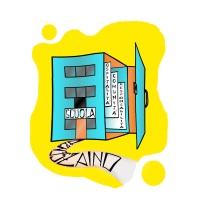 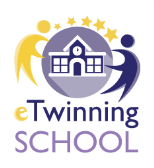 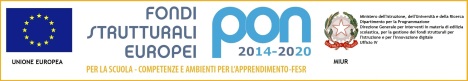      Via  Ten. F. Petrucci, 16 – 05026 Montecastrilli (TR)   Tel./Fax Uff.Segret. 0744 940235 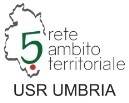 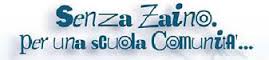  www.comprensivomontecastrilli.edu.it     tric816004@istruzione.itNCognomeNomeIstituto di  servizioMAIL Istituto di  servizioFirmaIngresso 16,30FirmaUscita 19,301BALDINIELENAI C NARNI SCALOtric82000q@istruzione.it2BICCHIVITTORIANOI C NARNI SCALOtric82000q@istruzione.it3BOCCANERAANNAIST. OMNICOMPR. FABROtric815008@istruzione.it4CAPONNETTOVALERIAIST OMNICOMPR AMELIAtris00600n@istruzione.it5CASALASPROROSSELLAI.C. ORVIETO MONTECCHIOTric82200b@istruzione.it6CAVALLIALESSANDROI C NARNI SCALOtric82000q@istruzione.it7FATTORINICHIARAIST OMNICOMPR AMELIAtris00600n@istruzione.it8MANCINELLINICOLAIST. OMNICOMPR. FABROtric815008@istruzione.itNCognomeNomeIstituto di  servizioMAIL Istituto di  servizioFirmaIngresso 16,30FirmaUscita 19,309MANNONEGIAN BATTISTAI.C. MONTECASTRILLITric816004@istruzione.it10MANUALISUSANNAI.C. ATTIGLIANOTRIC810005@istruzione.it11MORONIMARTAI.C. ORVIETO - BASCHITric823007@istruzione.it12POLLILAURAI C NARNI SCALOtric82000q@istruzione.it13SCARPELLONILAURAI.C. ORVIETO - BASCHITric823007@istruzione.it14SIANLEONARDOI.C. ATTIGLIANOTRIC810005@istruzione.it15SORCINIMICHELAI.C. ALLERONATRIC81700X@istruzione.it16STOPPINIFABRIZIOI.C. ATTIGLIANOTRIC810005@istruzione.it